Об утверждении формы проверочного листа (списка контрольных вопросов), применяемого при осуществлении муниципального контроля за исполнением единой теплоснабжающей организацией обязательств по строительству, реконструкции и (или) модернизации объектов теплоснабженияВ соответствии с Федеральным законом от 31.07.2020 № 248-ФЗ «О государственном контроле (надзоре) и муниципальном контроле в Российской Федерации», постановлением Правительства Российской Федерации от 27.10.2021 № 1844 «Об утверждении требований к разработке, содержанию, общественному обсуждению проектов форм проверочных листов, утверждению, применению, актуализации форм проверочных листов, а также случаев обязательного применения проверочных листов», Администрация города Канаш Чувашской Республики постановляет:1. Утвердить форму проверочного листа (список контрольных вопросов), применяемого при осуществлении муниципального контроля за исполнением единой теплоснабжающей организацией обязательств по строительству, реконструкции и (или) модернизации объектов теплоснабжения, согласно приложению к настоящему постановлению.2. Настоящее постановление вступает в силу после его официального опубликования.Глава города                                                                                                           В.Н. МихайловУтверждена
постановлением администрации города
Канаш Чувашской Республики
от ___________  № ___На документы, оформляемые контрольным (надзорным) органом, наносится QR-код, сформированный единым реестром, обеспечивающий переход на страницу в информационно-телекоммуникационной сети "Интернет", содержащую запись единого реестра о профилактическом мероприятии, контрольном (надзорном) мероприятии в едином реестре, в рамках которого составлен документ. При использовании для просмотра информации QR-кода сведения отображаются в соответствии со статусом отображения в публичном доступе, предусмотренным приложением к Правилам формирования и ведения единого реестра контрольных (надзорных) мероприятий и о внесении изменения в постановление Правительства Российской Федерации от 28 апреля 2015 г. N 415, утвержденных Постановлением Правительства Российской Федерации от 16 апреля 2021 г. N 604, вне зависимости от времени предоставления такого доступаАдминистрация города Канаш Чувашской Республики(наименование органа муниципального земельного контроля)Муниципальный контроль за исполнением единой теплоснабжающей организацией обязательств по строительству, реконструкции и (или) модернизации объектов теплоснабжения(вид муниципального контроля)Проверочный лист (список контрольных вопросов),
применяемый при осуществлении муниципального контроля за исполнением единой теплоснабжающей организацией обязательств по строительству, реконструкции и (или) модернизации объектов теплоснабжения 1. Объект муниципального контроля, в отношении которого проводится контрольное (надзорное) мероприятие: _____________________________________________________________________________________________________________2. Место (или места) проведения контрольного (надзорного) мероприятия с заполнением проверочного листа ___________________________________________________________________________________________________________________3. Реквизиты распоряжения о проведении контрольного (надзорного) мероприятия _____________________________________________________________(номер, дата распоряжения о проведении контрольного (надзорного) мероприятия)4. Вид контрольного (надзорного) мероприятия ____________________________5. Учетный номер контрольного (надзорного) мероприятия_________________________________________________________________________ (указывается учетный номер проверки и дата его присвоения в едином реестре проверок)6. Форма проверочного листа утверждена постановлением администрации города Канаш Чувашской Республики от ________________ N ________.7. Фамилия, имя и отчество (при наличии) гражданина или индивидуального предпринимателя, его  идентификационный номер налогоплательщика и (или) основной  государственный регистрационный номер индивидуального предпринимателя, адрес регистрации гражданина или индивидуального предпринимателя, наименование  юридического лица, его идентификационный номер налогоплательщика и (или) основной государственный  регистрационный номер, адрес юридического лица (его филиалов, представительств, обособленных структурных подразделений), являющихся   контролируемымилицами: _________________________________________________________________________________________________________________________________________________________________________________________________________________8. Должность, фамилия и инициалы должностного лица проводящего плановую проверку и заполняющего проверочный лист ________________________________9. Перечень вопросов, отражающих содержание обязательных требований, ответы на которые однозначно свидетельствуют о соблюдении или несоблюдении проверяемым лицом, обязательных требований, составляющих предмет проверки     "_____" ____________________ 20____ г.     (дата заполнения проверочного листа)     ___________________________   _________   __________________________    (должность лица, заполнившего    (подпись)     (фамилия, имя, отчество лица         проверочные лист)                     заполнившего проверочные лист)Чӑваш РеспубликинКАНАШ ХУЛААДМИНИСТРАЦИЙЕЙЫШАНУ___________ № __________Канаш хули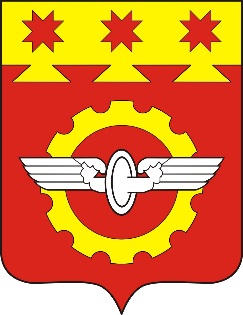 АДМИНИСТРАЦИЯГОРОДА КАНАШ                                                                                                                                     Чувашской РеспубликиПОСТАНОВЛЕНИЕ__________ № _________    город КанашN п/пПеречень вопросовРеквизиты правового акта, содержащего обязательные требованияВарианты ответаВарианты ответаВарианты ответаПримечаниеN п/пПеречень вопросовРеквизиты правового акта, содержащего обязательные требованияданетнеприменимоПримечание1В отношении объектов теплоснабжения, являющихся опасными производственными объектами I, II и III класса опасности, плановые контрольные (надзорные) мероприятия по соблюдению требований безопасности в сфере теплоснабжения проводятся при осуществлении федерального государственного надзора в области промышленной безопасности.п. 7 , ст. 4.1 Федеральный закон от 27 июля 2010 г. N 190-ФЗ "О теплоснабжении"2Утверждены ли нормативные запасы топлива на источниках тепловой энергии?пп. 4, п. 2, ст. 5 Федеральный закон от 27 июля 2010 г. N 190-ФЗ "О теплоснабжении"3При установлении тарифов в сфере теплоснабжения должны быть учтены нормативы технологических потерь при передаче тепловой энергии, теплоносителя по тепловым сетям и нормативы удельного расхода топлива при производстве тепловой энергии?п. 3, ст. 9 Федеральный закон от 27 июля 2010 г. N 190-ФЗ "О теплоснабжении"4Тарифы на теплоноситель устанавливаются органом регулирования в виде одноставочного тарифа?п. 2, ст. 11 Федеральный закон от 27 июля 2010 г. N 190-ФЗ "О теплоснабжении"5При осуществлении федерального государственного контроля (надзора) в области регулирования цен (тарифов) в сфере теплоснабжения плановые контрольные (надзорные) мероприятия не проводятся?п. 4, ст. 12.1 Федеральный закон от 27 июля 2010 г. N 190-ФЗ "О теплоснабжении"6Плата за подключение к системе теплоснабжения в случае отсутствия технической возможности подключения к системе теплоснабжения для каждого потребителя, в том числе застройщика, устанавливается в индивидуальном порядке?п. 9, ст. 14 Федеральный закон от 27 июля 2010 г. N 190-ФЗ "О теплоснабжении"7Потребители, подключенные к открытой системе теплоснабжения?п. 1, ст. 15.1 Федеральный закон от 27 июля 2010 г. N 190-ФЗ "О теплоснабжении"8Ввод в эксплуатацию источников тепловой энергии и подключение теплопотребляющих установок новых потребителей без оборудования точек учета приборами учета согласно правилам коммерческого учета тепловой энергии?п. 4, ст. 19 Федеральный закон от 27 июля 2010 г. N 190-ФЗ "О теплоснабжении"9Проверка готовности к отопительному периоду муниципальных образований осуществляется, в частности, в целях определения наличия плана действий по ликвидации последствий аварийных ситуаций с применением электронного моделирования аварийных ситуаций, системы мониторинга состояния системы теплоснабжения, механизма оперативно-диспетчерского управления в системе теплоснабженияп. 4, ст. 40 Федеральный закон от 27 июля 2010 г. N 190-ФЗ "О теплоснабжении"